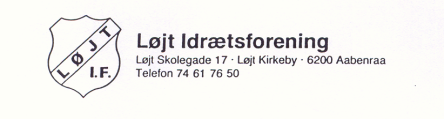 Bestyrelsesmødetirsdag d. 10. november 2015Afbud: Keld, Tina og GitteJuletræsfest: Eva deltog i starten af mødet, hvor hun redegjorde for 	juletræsfesten d. 13. december kl. 13.30 – 16. Der er aftale om juletræ, 	julemand, heste og luciaoptog.	Slikposer vil være gratis, og derfor kræves et beløb, som forsøges 	anskaffet via sponsorer (2000 kr.)	Der tages entre – 10 kr.	Det vedtoges, at Løjt IF giver et tilskud på kr. 1000.Formanden: Lys på multibanen: Da Mogens var forhindret i at deltage havde han 	sendt en skriftlig information: Der er indhentet tilbud på lys på 	multibanen – pris inkl. moms 55 000.	På et møde er der forelagt en plan for Løjts udvikling. Her er pladsen 	mellem LLI og skolen inddraget som et sammenhængende område. Det 	betyder, at anlæggets to huse skal rives ned, og det koster. Mogens og 	Erik henvender sig til kommunen.	Kultur- og Fritidsudvalgets pris (retningslinjer sendt pr mail) skal 	indstilles senest 30. 11.	Fritidsrådet har puljer, der kan søges.Næstformanden: Appellerer til, at løb deltager i bestyrelsesmøderne. Der er ofte 	spørgsmål, der ikke kan besvares.Kassereren: Regnskabet pr 30. september viser et plus på kr. 129 000.Fodbold:	Udendørssæsonen er slut.	U15 piger vandt deres række og spiller i næste sæson i mesterrække.	Serie 4 og 5 er rykketop i serie 3 og 4. Sidste kamp spilledes i Rødekro.	Mange seniorspillere forventes til næste sæson.	DBU Jylland har lavet en lille video om Løjt fodbold. Den er set af 50 000!	Tirsdag d. 17. nov. afholdes et møde med firmaet, der har anlagt den ny 	opvisningsbane. Der skal drøftes, hvad der kræves for, at der kan spilles 	på en bane hele året.	Har med succes afholdt Løjt Cup 2015 i weekenden d. 31. okt. – 1. nov.	Bygger et skur til træningsredskaber.Håndbold:	Medlemstallet ser positivt ud for ungdomsafdelingen.	Forbereder julestævnet. Tilmeldingen ser allerede godt ud.	100 medlemmer skal til håndbold d. 11. dec.Gymnastik:	Har ingen ledige haltimer.Badminton:	Har stadig ledige baner.	Det ser godt ud i ungdomsafdelingen.	Hal 2 ledig mandag fra kl. 21.Tennis:	Intet.Volley: 	Efterlyser flere spillere.Petanque: 	Overvejer fremtiden. Det er uoverkommeligt at arrangere stævner. Tager 	ikke ud til stævner og arrangementer mere.	Deltager i et DGI møde og meddeler, at afdelingen ikke kan arrangere 	stævner mere.	Vil i stedet invitere enkelte klubber til socialt spil.Løb:	(Se under næstformanden)Støtteforeningen: Intet.Vedr. børneattester: Lene M. og Jesper P. sender svar.Pokaler:	Spørgsmål om foreningens pokaler tages op på næste møde.Evt.:	Der drøftedes mulighed for at håndbold og fodbold anskaffer en 	slush ice maskine. Carsten finder pris til næste møde.	Næste møde er tirsdag d. 8. december kl. 19.00	Traditionen tro afsluttes mødet med julefrokost, og der medbringes en 	gave til ce 20-25 kr.Efter mødet orienterede Janne Bonde, fritidskonsulent i DGI, om deres tilbud:	Klubliv Danmark: Mikrosponsorater fra forretninger, som giver et beløb 	for hver dankorthandel, hvis kortet er tilmeldt aftalen. Medlemmer skal 	tilmelde sig Klubliv Danmark.	Fælles med DIF arbejdes der for et stærkere og mere succesfuldt 	foreningsliv, der skal få flere til at dyrke motion.	Foreningen kan deltage i et udviklingsforløb – pris kr. 2000 (værdi 10 	000).	Kurser vedr. udvalg og bestyrelser (6 temaer)	Kursusplan for foreninger.	Forkælelsesarrangementer.	Foreningsseminarer.	Om fonde	Der blev spurgt om foreningsfitness.	Materiale sendes til bestyrelsen.Referat: Henning